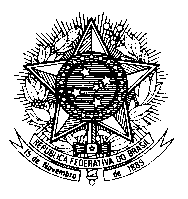 Permanent Mission of Brazil to the United Nations Officeand other International Organizations in Human Rights CouncilUniversal Periodic Review CambodiaMr. President,Brazil welcomes the delegation of Cambodia to the third cycle of the UPR. We respectfully present the following recommendations:1) To consider repealing legislation that permits the dissolution of political parties and the ban of political leaders without due process;2) To take measures to protect the freedom of expression online and offline, as well as the freedom of association and assembly.By the same tenet, Brazil calls upon Cambodia to continue to investigate all cases of past human rights violations and to protect the full independence of the Extraordinary Chambers in the Courts of Cambodia.We welcome the ratification of the Convention on the Rights of Persons with Disabilities and the Convention on the Protection of All Persons from Enforced Disappearance.Brazil also expresses support to Cambodia`s efforts to advance social protection for workers, expand social security coverage, provide access to basic education and improve health care.We take note of the recent document published by the Government, entitled "Statement of the Royal Government of Cambodia on Further Steps to Strengthen Democracy and Political Space".I thank you.